                 WHITE ALDER                    LA HABRA HEIGHTS COUNTY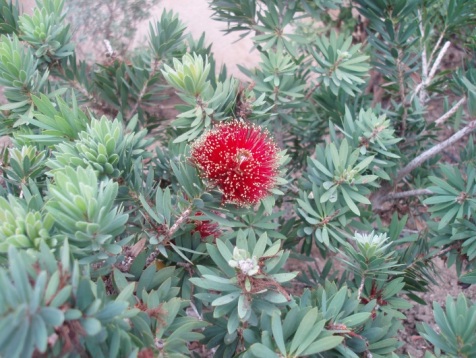 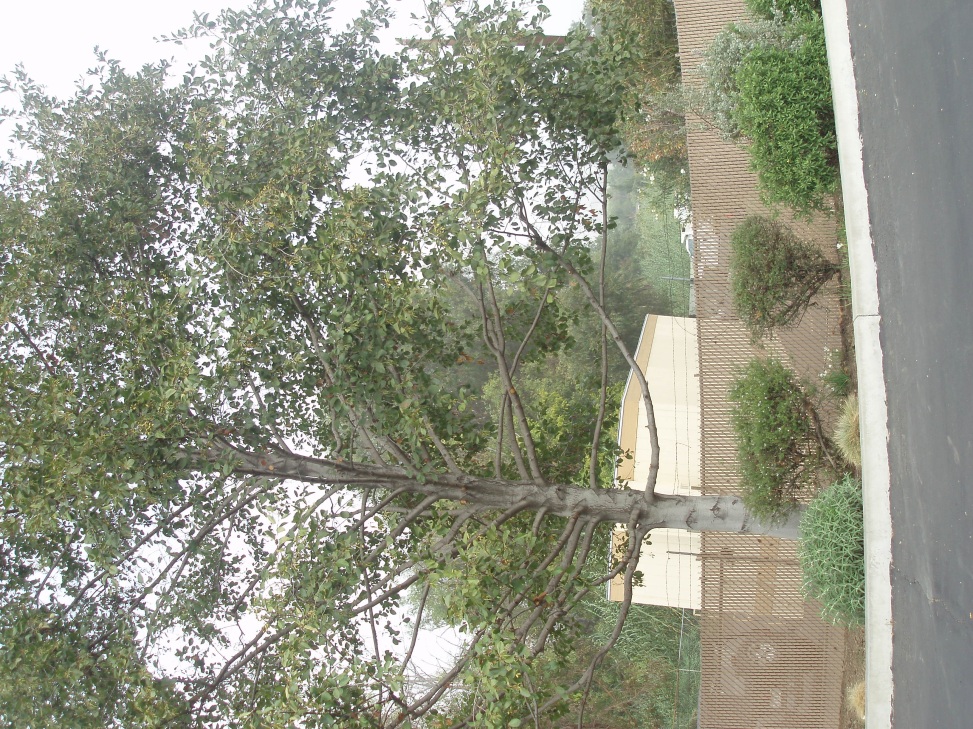 							WATER DISTRICT                             					DEMONSTRATION GARDEN 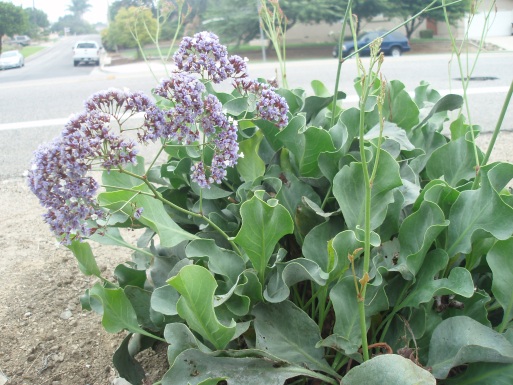 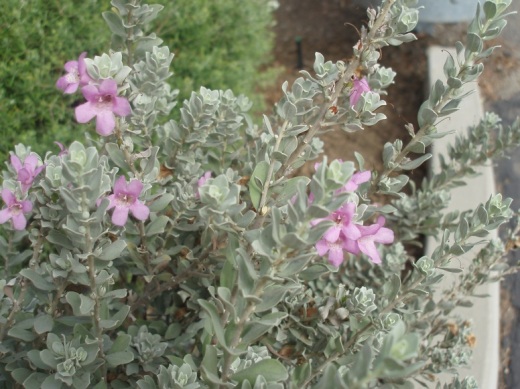 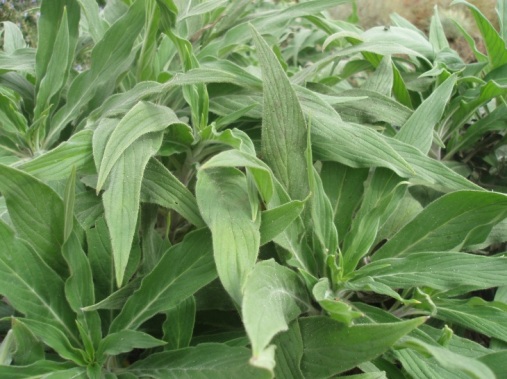 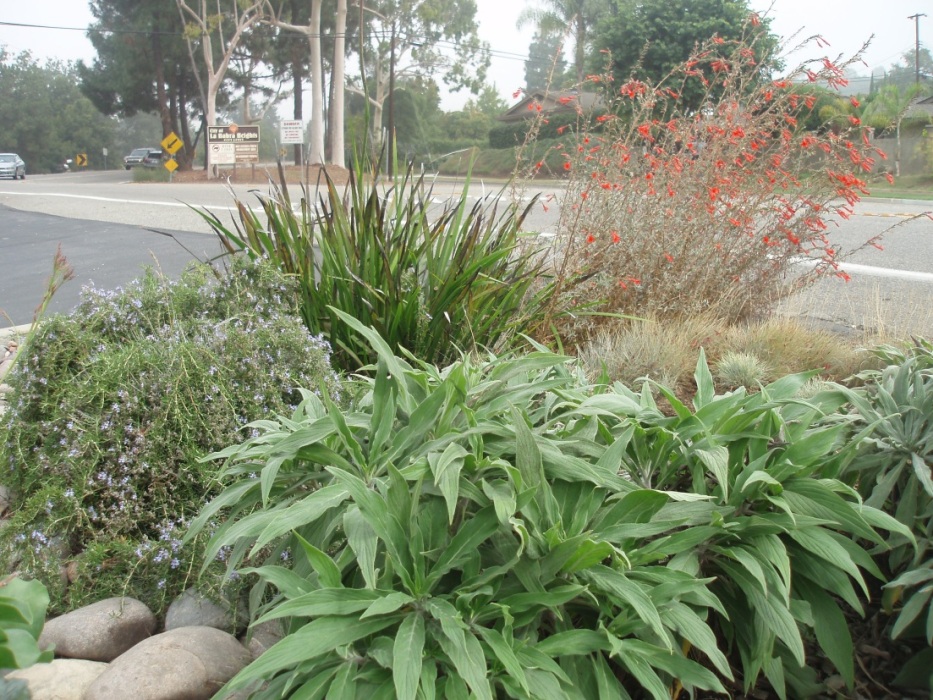 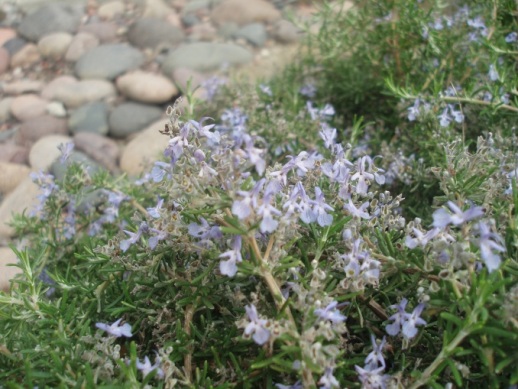                         			BLUE HESPER PALM 	 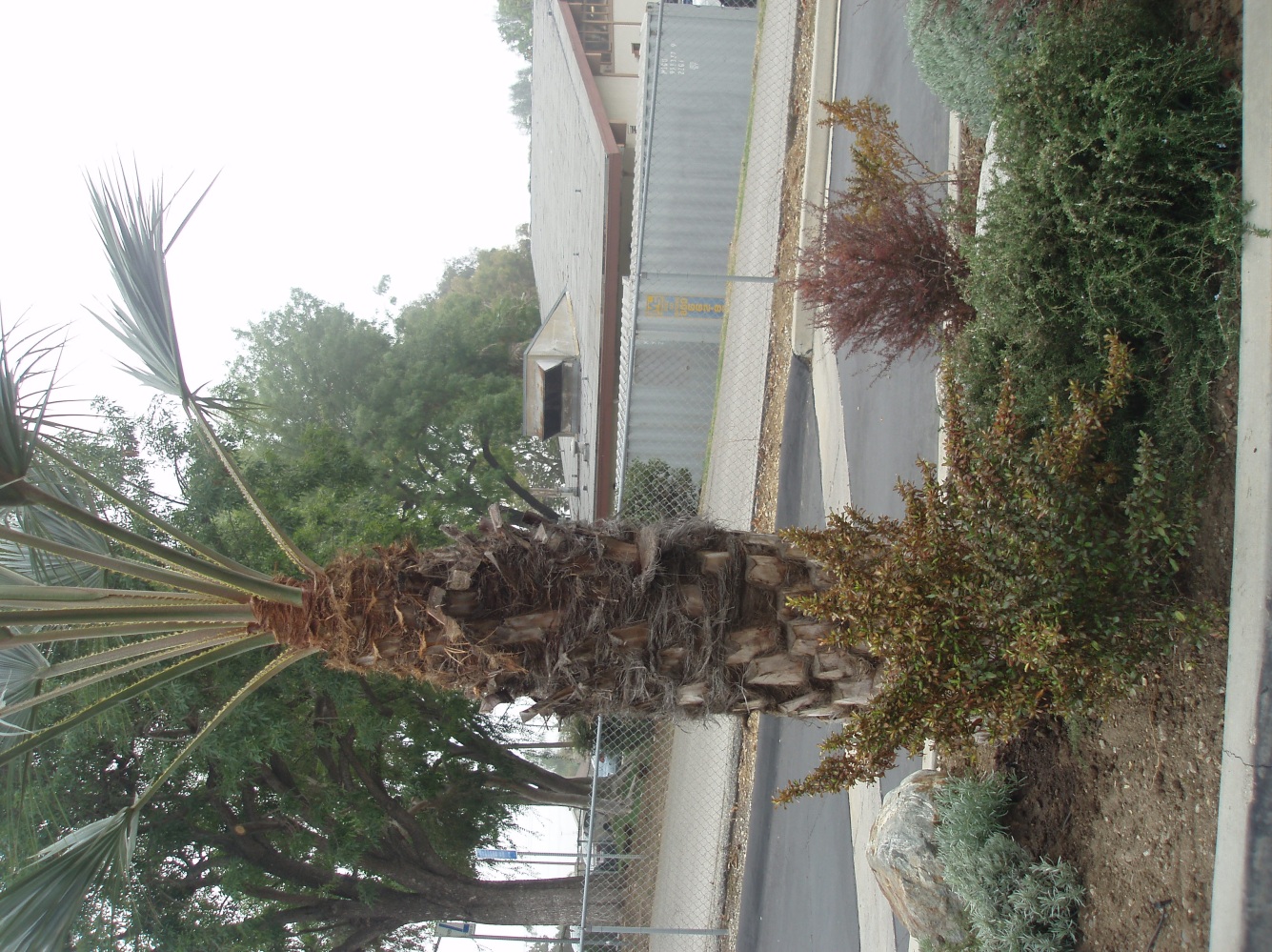 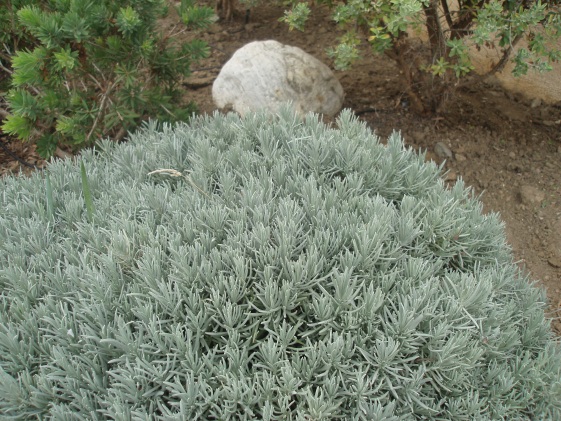 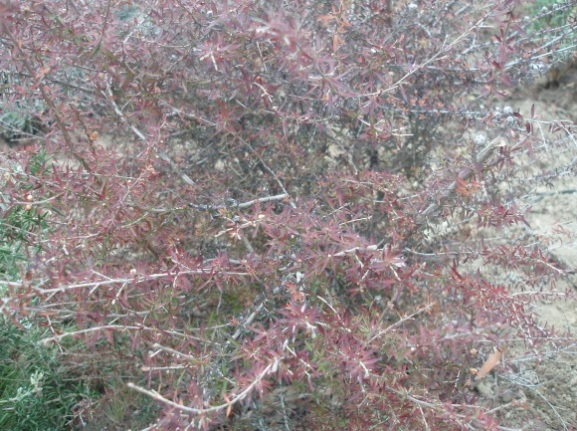                                                                                                                                                                                         NEW ZEALAND TEA TREE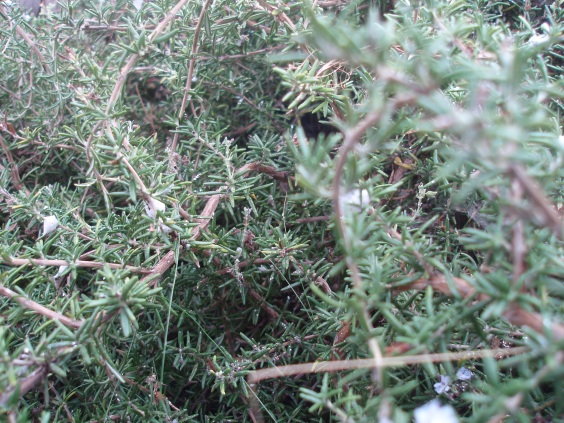 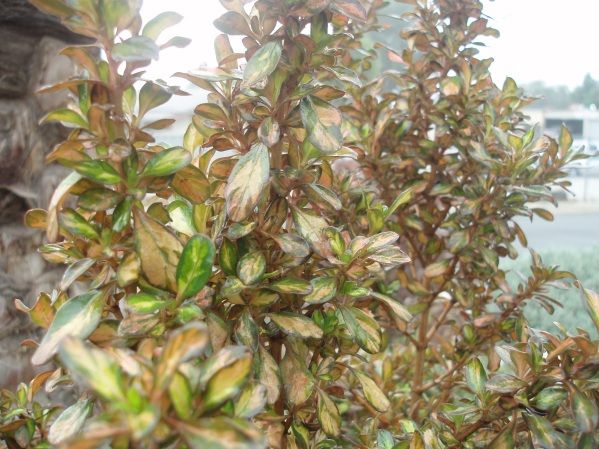 LA HABRA HEIGHTS COUNTY WATER DISTRICT DEMO GARDEN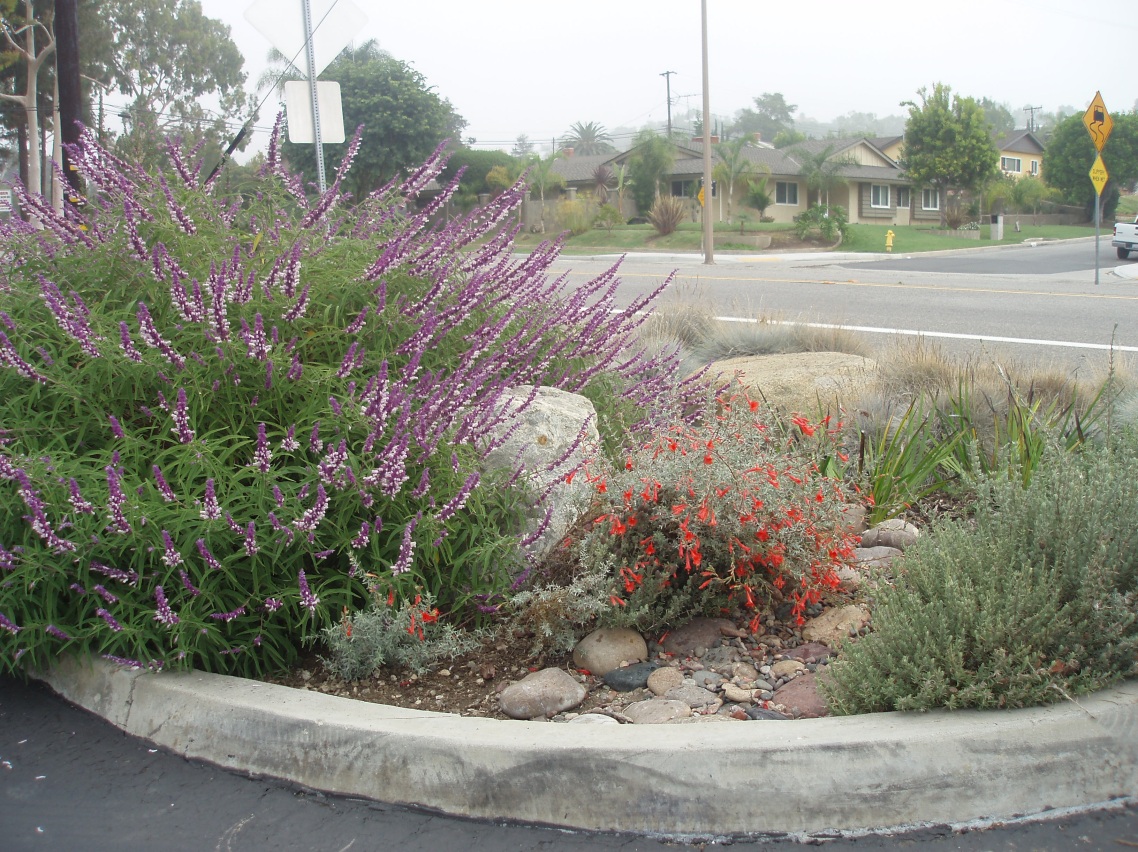 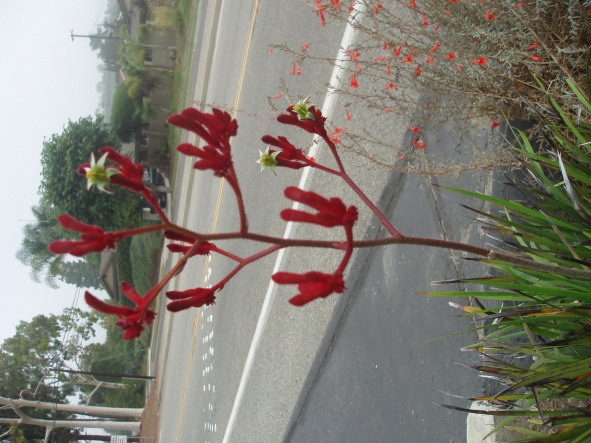 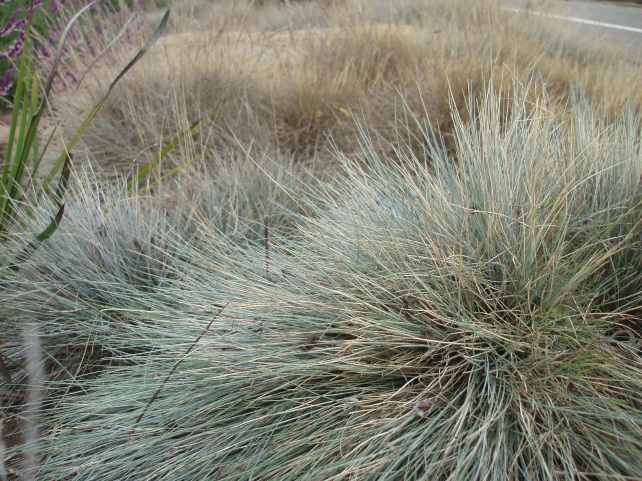 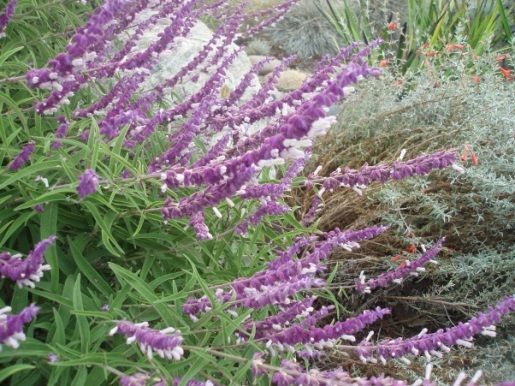 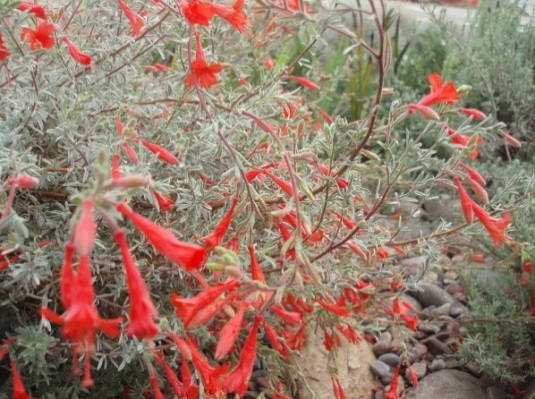 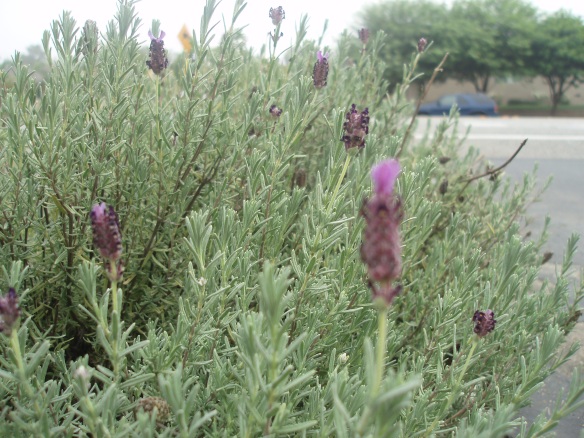 